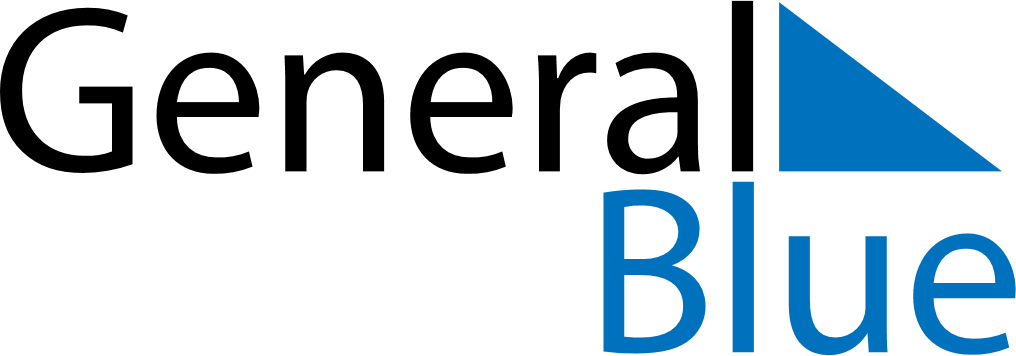 July 2024July 2024July 2024July 2024July 2024July 2024Cesis, LatviaCesis, LatviaCesis, LatviaCesis, LatviaCesis, LatviaCesis, LatviaSunday Monday Tuesday Wednesday Thursday Friday Saturday 1 2 3 4 5 6 Sunrise: 4:27 AM Sunset: 10:18 PM Daylight: 17 hours and 51 minutes. Sunrise: 4:28 AM Sunset: 10:17 PM Daylight: 17 hours and 49 minutes. Sunrise: 4:29 AM Sunset: 10:17 PM Daylight: 17 hours and 48 minutes. Sunrise: 4:30 AM Sunset: 10:16 PM Daylight: 17 hours and 46 minutes. Sunrise: 4:31 AM Sunset: 10:15 PM Daylight: 17 hours and 44 minutes. Sunrise: 4:32 AM Sunset: 10:14 PM Daylight: 17 hours and 42 minutes. 7 8 9 10 11 12 13 Sunrise: 4:33 AM Sunset: 10:14 PM Daylight: 17 hours and 40 minutes. Sunrise: 4:34 AM Sunset: 10:13 PM Daylight: 17 hours and 38 minutes. Sunrise: 4:36 AM Sunset: 10:12 PM Daylight: 17 hours and 35 minutes. Sunrise: 4:37 AM Sunset: 10:11 PM Daylight: 17 hours and 33 minutes. Sunrise: 4:39 AM Sunset: 10:09 PM Daylight: 17 hours and 30 minutes. Sunrise: 4:40 AM Sunset: 10:08 PM Daylight: 17 hours and 28 minutes. Sunrise: 4:42 AM Sunset: 10:07 PM Daylight: 17 hours and 25 minutes. 14 15 16 17 18 19 20 Sunrise: 4:43 AM Sunset: 10:06 PM Daylight: 17 hours and 22 minutes. Sunrise: 4:45 AM Sunset: 10:04 PM Daylight: 17 hours and 19 minutes. Sunrise: 4:46 AM Sunset: 10:03 PM Daylight: 17 hours and 16 minutes. Sunrise: 4:48 AM Sunset: 10:01 PM Daylight: 17 hours and 13 minutes. Sunrise: 4:50 AM Sunset: 10:00 PM Daylight: 17 hours and 10 minutes. Sunrise: 4:51 AM Sunset: 9:58 PM Daylight: 17 hours and 6 minutes. Sunrise: 4:53 AM Sunset: 9:57 PM Daylight: 17 hours and 3 minutes. 21 22 23 24 25 26 27 Sunrise: 4:55 AM Sunset: 9:55 PM Daylight: 16 hours and 59 minutes. Sunrise: 4:57 AM Sunset: 9:53 PM Daylight: 16 hours and 56 minutes. Sunrise: 4:59 AM Sunset: 9:51 PM Daylight: 16 hours and 52 minutes. Sunrise: 5:00 AM Sunset: 9:49 PM Daylight: 16 hours and 49 minutes. Sunrise: 5:02 AM Sunset: 9:48 PM Daylight: 16 hours and 45 minutes. Sunrise: 5:04 AM Sunset: 9:46 PM Daylight: 16 hours and 41 minutes. Sunrise: 5:06 AM Sunset: 9:44 PM Daylight: 16 hours and 37 minutes. 28 29 30 31 Sunrise: 5:08 AM Sunset: 9:42 PM Daylight: 16 hours and 33 minutes. Sunrise: 5:10 AM Sunset: 9:40 PM Daylight: 16 hours and 29 minutes. Sunrise: 5:12 AM Sunset: 9:38 PM Daylight: 16 hours and 25 minutes. Sunrise: 5:14 AM Sunset: 9:36 PM Daylight: 16 hours and 21 minutes. 